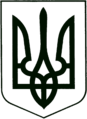 УКРАЇНА
МОГИЛІВ-ПОДІЛЬСЬКА МІСЬКА РАДА
ВІННИЦЬКОЇ ОБЛАСТІ                                                           РІШЕННЯ №606  Про затвердження рішень виконавчого комітету міської ради           Керуючись ст.26 Закону України «Про місцеве самоврядування в Україні», рішенням 14 сесії міської ради 8 скликання від 23.12.2021р. №473 «Про бюджет Могилів - Подільської міської територіальної громади Могилів-Подільського району Вінницької області на 2022 рік», -міська рада ВИРІШИЛА:1. Затвердити рішення виконавчого комітету міської ради:2. Контроль за виконанням даного рішення покласти на першого заступника міського голови Безмещука П.О. та на постійну комісію міської ради з питань фінансів, бюджету, планування соціально-економічного розвитку, інвестицій та міжнародного співробітництва (Трейбич Е.А.).         Міський голова                                                     Геннадій ГЛУХМАНЮКВід 30.09.2022р.       23 сесії        8 скликання№р-няДата  рішенняНазва  документу26711.08.2022р.Про внесення змін до бюджету Могилів – Подільської міської територіальної громади Могилів-Подільського району Вінницької області на 2022 рік.28625.08.2022р.Про внесення змін до бюджету Могилів – Подільської міської територіальної громади Могилів-Подільського району Вінницької області на 2022 рік.30813.09.2022р.Про внесення змін до бюджету Могилів – Подільської міської територіальної громади Могилів-Подільського району Вінницької області на 2022 рік.